 第２回信毎ロビーコンサート クラシックギターの夕べ出演 ： 岩村通康　　　　　　（入場無料）賛助出演 ： 長野ギターアンサンブル　　　　　　　　とき　　  ４月22日（金）午後6時30分開演　　　　　　　　　　ところ　　信濃毎日新聞社１階ロビー（長野市南県町）◇いわむら・みちやす（長野市在住）　　　　　　ギターを小原安正、ホセ・トーマス、ホセ・ルイス・ゴンサレスの各氏に師事。1972年第15回東京国際ギターコンクール2位入賞。1975年スペイン政府給費生としてサンティアゴ・デ・コンポステラ国際音楽講習会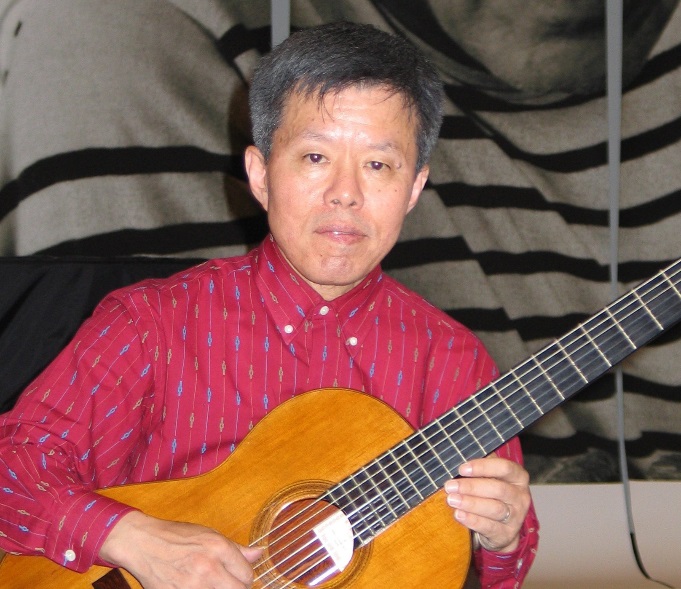 に参加。同国に2年間滞在し、第4回アリカンテ国際ギターコンクール優勝、第2回アンドレス・セゴビア国際ギターコンクール3位入賞。1973年長野、東京でのデビューリサイタル以来各地で演奏活動をかさね、後進の指導にあたっている。CD「アルハンブラの想い出」「コンポステラ組曲」をリリース。　　　　　　　　　長野県カルチャ-センタ-講師　　　　　　　　　　　　　　　　　曲　　目　　　　　　　　　　　　　　　　　　＊　エンデチャ＆オレムス（タレガ）＊　アラビア風綺想曲（タレガ）　　　　　　　　　　　　　　　　◇長野ギターアンサンブルとともに＊ グランホタ（タレガ）　　　　　　　　　　　　　　　　　　　　　　　＊ギター協奏曲イ長調（ヴィヴァルディ）　＊　川の流れのように（見岳章）　　　　　　　　　　　　　　　　＊　禁じられた遊び（ルビーラ）　　　　　　　　　　　　　　　　◇長野ギターアンサンブル＊ 早春賦（中田章・武満徹編）　　　　　　　　　　　　　　　　　　＊バロック風「春が来た」＊　イエスタデイ(レノン・マッカートニー、武満徹編)　　　　　　＊ディベルティメントK136より1楽章＊　スペイン舞曲第５番（グラナドス）　　　　　　　　　　　　　　　　　　　　　　　　　　　　　　　(モ-ツァルト)※席は自由です。※駐車スペースがありません。公共機関をご利用のうえおでかけください。公益財団法人信毎文化事業財団長野市南県町657　☎026－236－3382